Publicado en  el 24/11/2015 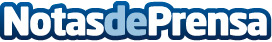 El uso de insectos para alimentación animal, a debate en un encuentro con técnicos de la consejería de Agricultura murcianaLa directora general de Innovación Agroalimentaria ha estado presente en la reunión de trabajo 'Uso de insectos como método de revalorización de subproductos en la Industria Alimentaria', organizada por la Ucam con la presencia de investigadores y miembros de la FAODatos de contacto:Nota de prensa publicada en: https://www.notasdeprensa.es/el-uso-de-insectos-para-alimentacion-animal-a Categorias: Murcia Industria Alimentaria http://www.notasdeprensa.es